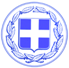         Κως,  7 Φεβρουαρίου 2016ΔΕΛΤΙΟ ΤΥΠΟΥΘΕΜΑ : ‘’ Έκκληση του Δημάρχου Κω προς τον Πρωθυπουργό. Ζητά να αποσυρθούν τα ΜΑΤ, να ανακληθεί η δημιουργία hot spot και η κυβέρνηση να δεχθεί να συζητήσει την πρόταση του Δήμου Κω για τη δημιουργία χώρου καταγραφής παράνομων μεταναστών και προσφύγων.’’Πρωτοβουλία εκτόνωσης της κατάστασης που έχει δημιουργηθεί στο νησί ανέλαβε ο Δήμαρχος Κω κ. Γιώργος Κυρίτσης με επιστολή που απηύθυνε πριν από λίγο προς τον Πρωθυπουργό.Ο Δήμαρχος Κω απευθύνει έκκληση προς τον Πρωθυπουργό να δώσει εντολή για να αποσυρθούν οι δυνάμεις των ΜΑΤ από την Κω για να μην υπάρξει ένταση και κλιμάκωση των επεισοδίων.Ταυτόχρονα ζητά να ανακληθεί η απόφαση για τη δημιουργία hot spot στο νησί και η κυβέρνηση να δεχθεί να συζητήσει την πρόταση που έχει καταθέσει ο Δήμος της Κω για να δημιουργηθεί μόνο ένας χώρος καταγραφής παράνομων μεταναστών και προσφύγων στο νησί και οι καταγραφέντες να αναχωρούν εντός 24ώρου.Ο Δήμος Κω είχε καταθέσει σχετική πρόταση προς την κυβέρνηση προτείνοντας μάλιστα 10 δημόσια, δημοτικά και ιδιωτικά ακίνητα 4-7 στρεμμάτων, στα οποία μπορούσε να εγκατασταθεί η υπηρεσία καταγραφής της ΕΛ.ΑΣ και να παρέχονται ιατρικές υπηρεσίες και ανθρωπιστική βοήθεια.Σε δήλωση του ο Δήμαρχος Κω κ. Κυρίτσης αναφέρει:‘’ Κάνω έκκληση στον κ. Πρωθυπουργό να δώσει εντολή για να αποσυρθούν τα ΜΑΤ από την Κω για να αποκλιμακωθεί η ένταση.Είναι υπαρκτός ο κίνδυνος να θρηνήσουμε θύματα και να οδηγηθούμε σε ανεξέλεγκτες καταστάσεις.Ζητώ να αποδεχθεί η κυβέρνηση την μόνη ρεαλιστική και κοινωνικά αποδεκτή πρόταση που κατέθεσε ο Δήμος.’’ Παραθέτουμε το πλήρες κείμενο της επιστολής του Δημάρχου Κω προς τον Πρωθυπουργό:Αξιότιμο ΚύριοΑλέξη ΤσίπραΠρωθυπουργόΚύριε ΠρωθυπουργέΗ φιλήσυχη Κως βιώνει πρωτοφανείς καταστάσεις.Η απρόκλητη βία των ΜΑΤ έχει προκαλέσει οργή και αγανάκτηση στους πολίτες.Κάποιοι τις τελευταίες 48 ώρες προσπαθούν να αιματοκυλίσουν την Κω για να υποταχθεί και να δεχθεί τη δημιουργία hot spot. Ουσιαστικά μας ζητείται να συναινέσουμε στην ακύρωση της ταυτότητας του νησιού μας ως τουριστικού προορισμού.Η συντριπτική πλειοψηφία των πολιτών της Κω δεν είναι ούτε ακροδεξιοί ούτε ρατσιστές. Μεταξύ αυτών που διαμαρτύρονται αλλά και μεταξύ των χιλιάδων υπογραφών πολιτών που δεν αποδέχονται τη δημιουργία hot spot στο νησί, υπάρχουν πολίτες από διαφορετικές πολιτικές αφετηρίες. Πολίτες που σας στήριξαν και σας ψήφισαν.Οι πολίτες της Κω είναι φιλόνομοι δημοκρατικοί πολίτες, έχουν συμβιώσει αρμονικά με τη μουσουλμανική κοινότητα του νησιού για δεκαετίες.Έδειξαν τον ανθρωπισμό τους το περασμένο καλοκαίρι απέναντι στους πρόσφυγες, προσέφεραν από το υστέρημα τους αθόρυβα, χωρίς να το επιδεικνύουν και να το διατυμπανίζουν και χωρίς ανταλλάγματα.Κύριε ΠρωθυπουργέΣας απευθύνω προσωπική έκκληση να δώσετε εντολή για να υπάρξει εκτόνωση της κατάστασης, για να επανέλθει η ηρεμία στο νησί και κυρίως για να μην τεθούν σε κίνδυνο ανθρώπινες ζωές.Να αποσυρθούν οι δυνάμεις των ΜΑΤ από το νησί.Να ανακληθεί η απόφαση για τη δημιουργία hot spot στην Κω, τον τέταρτο κορυφαίο τουριστικό προορισμό της χώρας.Να δεχθεί η κυβέρνηση την πρόταση που κατέθεσε ο Δήμος Κω. Η πρόταση αυτή περιλαμβάνει τη δημιουργία μόνο ενός χώρου καταγραφής των παράνομων μεταναστών και προσφύγων σε ένα από τα 10 δημόσια , δημοτικά και ιδιωτικά ακίνητα που έχει προτείνει ο Δήμος, τα οποία βρίσκονται εκτός αστικού ιστού και έχουν έκταση 4 έως 7 στρέμματα.Με την προϋπόθεση ότι όσοι καταγράφονται θα αναχωρούν εντός 24ωρου από την Κω.Εκεί θα εγκατασταθεί η υπηρεσία καταγραφής της ΕΛ.ΑΣ, ενισχυμένη με το αναγκαίο προσωπικό και τις ηλεκτρονικές υποδομές. Εκεί θα μπορεί να δοθεί ανθρωπιστική βοήθεια αλλά και ιατρική φροντίδα.Κύριε ΠρωθυπουργέΕμείς δεν υπηρετούμε κομματικές σκοπιμότητες, δεν αντιπολιτευόμαστε την κυβέρνηση σας.Απλά υπερασπιζόμαστε το νησί μας, το μέλλον και την προοπτική του τουρισμού μας από τον οποίο ζει ολόκληρο το νησί. Ο τουρισμός είναι αυτός που προσφέρει έσοδα στην καθημαγμένη οικονομία μας.Η πρόταση που σας καταθέσαμε είναι η μοναδική ρεαλιστική και κοινωνικά αποδεκτή λύση. Στηρίζεται από τη συντριπτική πλειοψηφία των πολιτών της Κω.Ζητώ την άμεση παρέμβαση και ανταπόκριση σας για να υπάρξει αποκλιμάκωση και να επανέλθουν οι κανονικοί ρυθμοί στο νησί μας.Με εκτίμηση Γιώργος ΚυρίτσηςΔήμαρχος Κω